UITSLAG 12-10-2018 21:20:07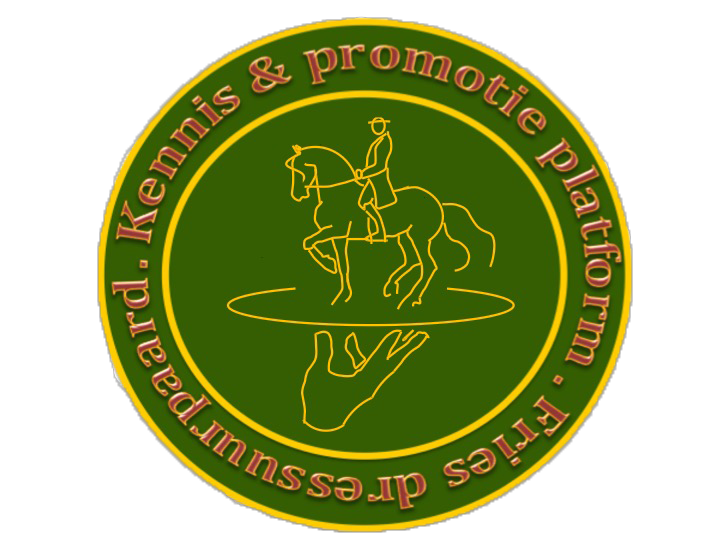 ZTRing 1Datum: 12-10-2018Aanvang: 19:05Jury bij C: Wissen, M.T.H. vanJury bij H: Heijstek, J.L.ZT/P-ZT/P-ZT/P-ZT/P, proef GP-18K/INT-2-18K (9 combinaties)Vastgesteld door de jury  Wissen, M.T.H. van  (128207)  op  12-10-2018  ___________________Vastgesteld door de jury  Heijstek, J.L.  (106591)  op  12-10-2018  ___________________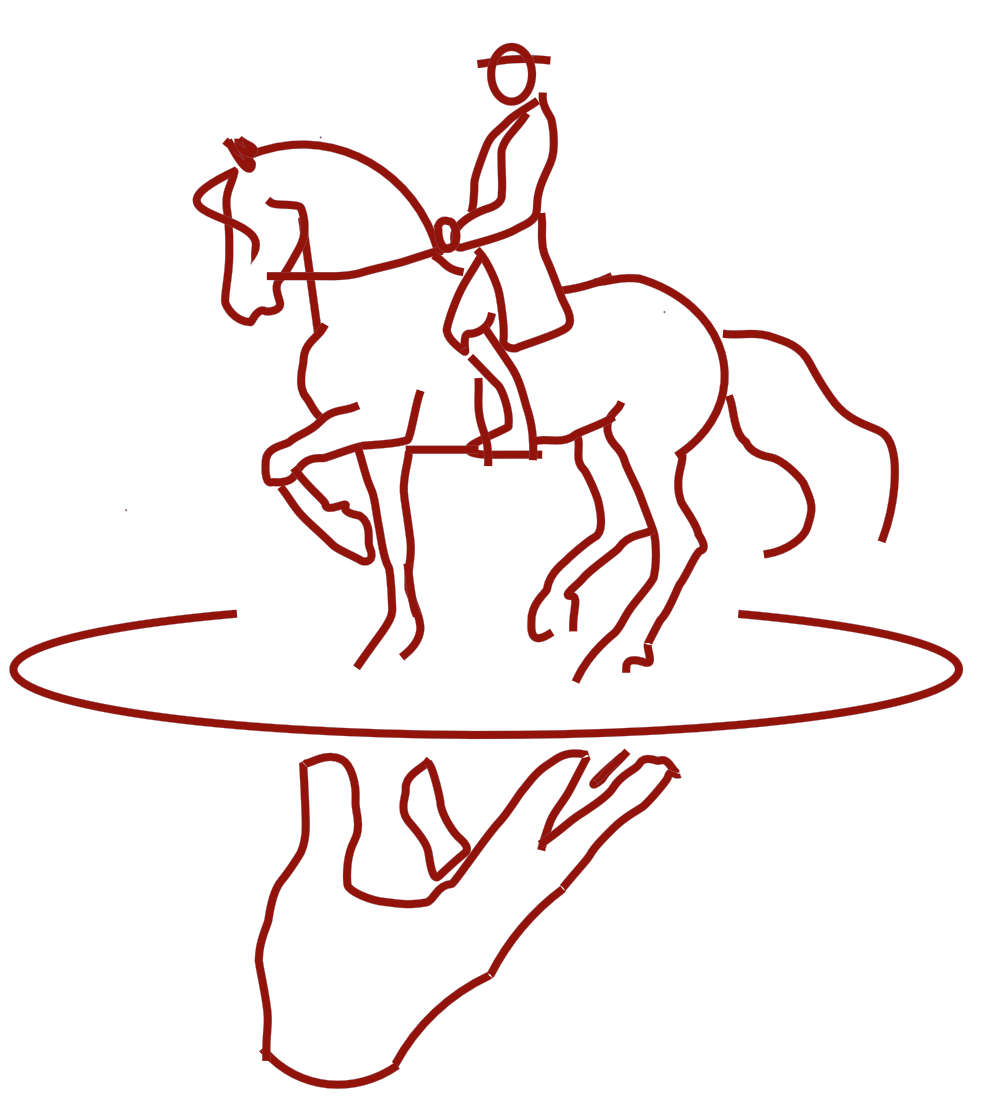 RangRuiterPaardKl.P.nr.prc.CHxq31Marc-peter SpahnElias 494ZTGP-18K71,14171,957 (1)70,326 (2)71,962Patricia MannaertsDoeke fan BerltsumZTINT-2-18K69,26565,588 (3)72,941 (1)65,593Bennie Van EsMichiel 442ZTGP-18K68,04366,413 (2)69,674 (3)66,414Lisanne VeenjeFriesen Exklusiv WirdmerZTGP-18K65,27262,500 (5)68,043 (4)62,505Hennie RoffelWalt 487ZTINT-2-18K64,11863,088 (4)65,147 (8)63,096Karen BeijaardImke Van De MiëdeZTGP-18K63,53360,326 (7)66,739 (5)60,337Joyce Haaijer - Van der MeulenTialda H.ZTINT-2-18K63,16260,588 (6)65,735 (6)60,598Dunja ConstantWijdewormers OlgertZTINT-2-18K62,79460,147 (8)65,441 (7)60,159Cathinka Gjester - LerenLolke fan PeinjumZTGP-18K53,47848,261 (9)58,696 (9)48,26